PROJEKT „OTWARTE UMYSŁY”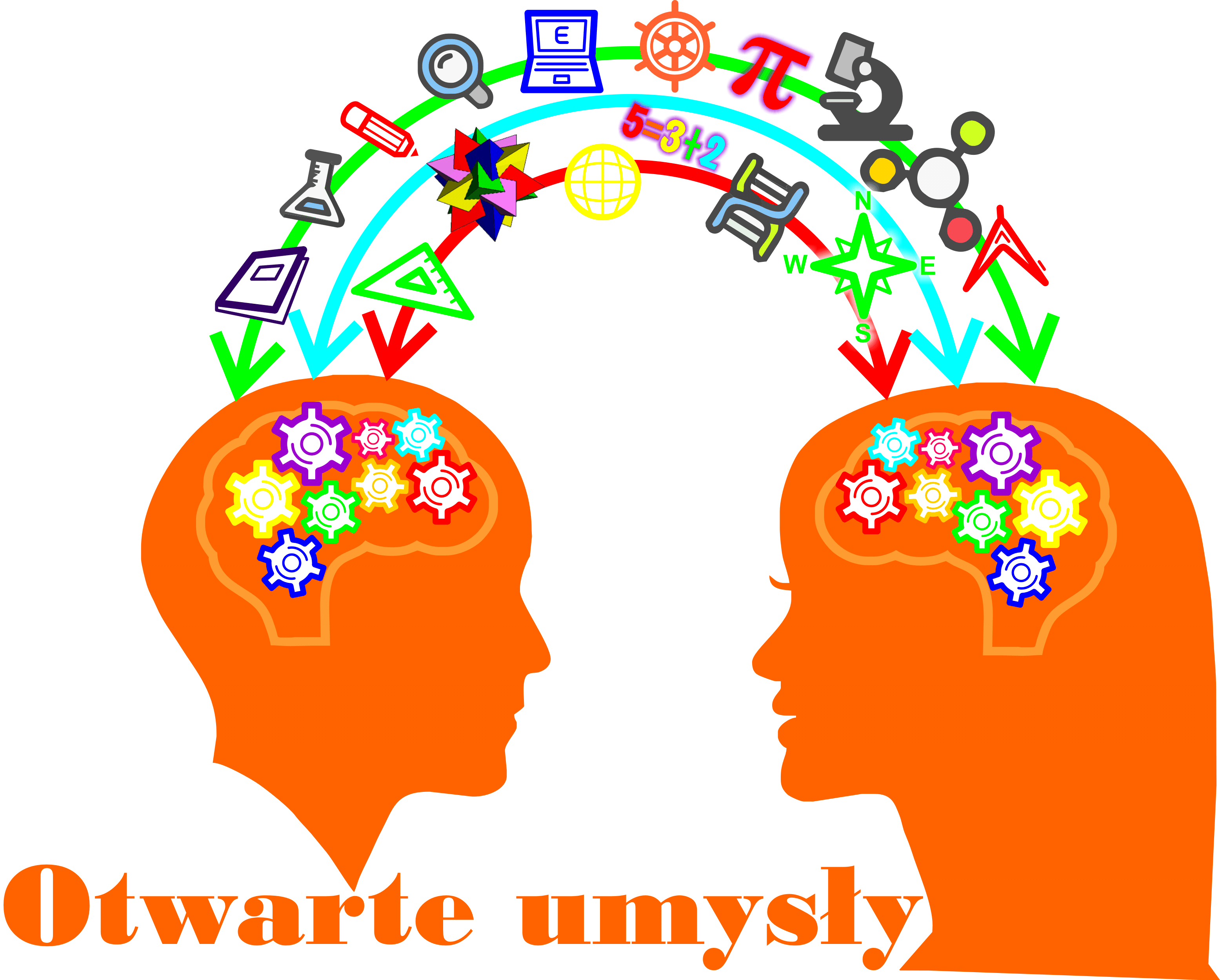 Projekt będzie realizowany w trakcie 2 lat szkolnych: 2016/2017 oraz 2017/2018 i zakończy się 31 października 2018 rokuUdział w projekcie „OTWARTE UMYSŁY” mogą wziąć uczniowie i nauczyciele lęborskich szkół/placówek systemu oświaty:-Powiatowego Centrum Edukacyjnego–Zespołu Szkół Ponadgimnazjalnych im. Eugeniusza Kwiatkowskiego-Specjalnego Ośrodka Szkolno-Wychowawczego im. Janusza Korczaka-Zespołu Szkół Gospodarki Żywnościowej i Agrobiznesu im. Gryfa Pomorskiego -Zespołu Szkół Mechaniczno-Informatycznych im. Prof. Henryka Mierzejewskiego -Zespołu Szkół Ogólnokształcących nr 1 im. Stefana Żeromskiego -Zespołu Szkół Ogólnokształcących nr 2 im. Karola Wojtyły Celem projektu jest podniesienie atrakcyjności i jakości oferty edukacyjnej oraz procesu kształcenia w zakresie edukacji ogólnej na rzecz podległych szkół / placówek oświatowych prowadzących kształcenie w oparciu o podstawę programową ogólną oraz uczniów/uczennic wszystkich szkół i placówek Powiatu Lęborskiego, poprzez ich kompleksowe wspomaganie.Cele szczegółowe:-Wzrost poziomu kompetencji kluczowych niezbędnych na rynku pracy u uczniów oraz kreatywności i innowacyjności -Zwiększenie szans rozwojowych uczniów o specjalnych potrzebach edukacyjnych -Wzrost wiedzy i umiejętności nauczycieli w zakresie przygotowania do kształcenia kompetencji kluczowych -Zwiększenie atrakcyjności oferty szkół i zajęć poprzez wprowadzenie nowoczesnych narzędzi i pomocy dydaktycznych-Zwiększenie interakcji szkół z otoczeniem zewnętrznym, m.in. ze szkołami wyższymi, instytucjami kultury, instytucjami rynku pracy, instytucjami pomocy i integracji społecznej, przedsiębiorcami, organizacjami pozarządowymiW ramach projektu uczestnicy będą mogli skorzystać z bezpłatnej, kompleksowej pomocy:formy wsparcia dla uczniów/uczennic:- zajęcia dodatkowe - pozalekcyjne, pozaszkolne, kółka zainteresowań, warsztaty, laboratoria-zajęcia specjalistyczne dla uczniów z niepełnosprawnościami-doradztwo zawodowe: zajęcia indywidualne i grupowe-wyjazdy edukacyjne dla uczniów biorących udział w zajęciach, np. do szkół wyższych (wykłady, laboratoria), pracodawców, innych podmiotów współpracujących-warsztaty kreatywności społecznej - wsparcie psychologiczne-nagrody dla najaktywniejszych uczniów, biorących udział w projekcie - warsztaty kreatywności 
i innowacyjności (zajęcia wyjazdowe/interdyscyplinarne), w tym:dwudniowe warsztaty kreatywności i innowacyjności na Bałtyku (1 dzień teorii i 1 dzień praktyki na jachcie)pięciodniowe warsztaty kreatywności i innowacyjności na Zatoce - edukacyjny program wakacyjny, w formie tzw. „szkoły pod żaglami” jednodniowe warsztaty kreatywności i innowacyjności w Trójmieście i okolicytrzydniowe warsztaty kreatywności i innowacyjności w Warszawie i okolicyformy wsparcia dla nauczycieli/nauczycielek:-szkolenia doskonalące-sieci współpracy i samokształcenia nauczycieli-spotkanie z ekspertamiwyposażenie/doposażenie bazy dydaktycznej szkół i placówek systemu oświaty, w powiązaniu z działaniami realizowanymi na rzecz uczniów-zakup nowoczesnych pomocy dydaktycznych i narzędzi TIK, wyposażenia pracowni szkolnych do nauczania przedmiotów przyrodniczych i niezbędny sprzęt specjalistycznyW efekcie realizacji projektu co najmniej 90% uczniów nabędzie kompetencje kluczowe niezbędne na rynku pracy i 90 % nauczycieli nabędzie kompetencje.Wartość projektu – 4.267.680,05 zł, w tym:- Wnioskowane dofinansowanie – 4.054.296,05 zł (95%)- Wkład własny niefinansowy – 213.384 zł (5%)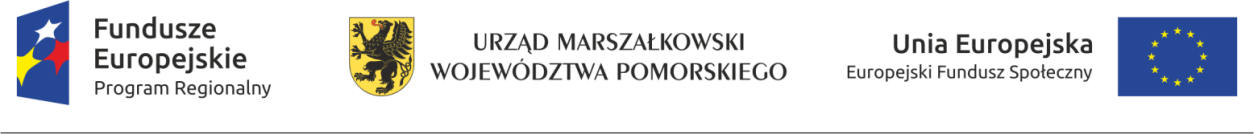 